О внесении изменений в постановление администрации Малокармалинского  сельского поселения от 29.06.2015 № 37  «Об утверждении Административного регламента осуществления муниципального контроля в области торговой деятельности на территории Малокармалинского  сельского поселения Ибресинского района Чувашской Республики»В соответствии с Федеральным законом от 3 августа 2018 г. N 316-ФЗ "О внесении изменений в Федеральный закон "О защите прав юридических лиц и индивидуальных предпринимателей при осуществлении государственного контроля (надзора) и муниципального контроля" администрация Малокармалинского  сельского поселения постановляет:1.  Внести изменения в постановление администрации Малокармалинского  сельского поселения от 29.06.2015 № 37 «Об утверждении Административного регламента осуществления муниципального контроля в области торговой деятельности на территории Малокармалинского  сельского поселения Ибресинского района Чувашской Республики» следующие изменения и дополнения:1) подпункт 3.3.2. изложить в новой редакции:«3.3.2. Основанием для проведения внеплановой проверки является:1) истечение срока исполнения юридическим лицом, индивидуальным предпринимателем ранее выданного предписания об устранении выявленного нарушения обязательных требований и (или) требований, установленных муниципальными правовыми актами;2) мотивированное представление должностного лица органа государственного контроля (надзора), органа муниципального контроля по результатам анализа результатов мероприятий по контролю без взаимодействия с юридическими лицами, индивидуальными предпринимателями, рассмотрения или предварительной проверки поступивших в органы государственного контроля (надзора), органы муниципального контроля обращений и заявлений граждан, в том числе индивидуальных предпринимателей, юридических лиц, информации от органов государственной власти, органов местного самоуправления, из средств массовой информации о следующих фактах:а) возникновение угрозы причинения вреда жизни, здоровью граждан, вреда животным, растениям, окружающей среде, объектам культурного наследия (памятникам истории и культуры) народов Российской Федерации, музейным предметам и музейным коллекциям, включенным в состав Музейного фонда Российской Федерации, особо ценным, в том числе уникальным, документам Архивного фонда Российской Федерации, документам, имеющим особое историческое, научное, культурное значение, входящим в состав национального библиотечного фонда, безопасности государства, а также угрозы чрезвычайных ситуаций природного и техногенного характера;б) причинение вреда жизни, здоровью граждан, вреда животным, растениям, окружающей среде, объектам культурного наследия (памятникам истории и культуры) народов Российской Федерации, музейным предметам и музейным коллекциям, включенным в состав Музейного фонда Российской Федерации, особо ценным, в том числе уникальным, документам Архивного фонда Российской Федерации, документам, имеющим особое историческое, научное, культурное значение, входящим в состав национального библиотечного фонда, безопасности государства, а также возникновение чрезвычайных ситуаций природного и техногенного характера;2.1) выявление при проведении мероприятий по контролю без взаимодействия с юридическими лицами, индивидуальными предпринимателями параметров деятельности юридического лица, индивидуального предпринимателя, соответствие которым или отклонение от которых согласно утвержденным федеральным органом исполнительной власти, осуществляющим функции по выработке и реализации государственной политики и нормативно-правовому регулированию в установленной сфере деятельности, индикаторам риска нарушения обязательных требований является основанием для проведения внеплановой проверки, предусмотренным в положении о виде федерального государственного контроля (надзора);»2. Настоящее постановление вступает в силу со дня его официального опубликования.Глава администрации  Малокармалинского  сельского поселения                                       Л.Н.КураковЧĂВАШ РЕСПУБЛИКИЙĚПРЕÇ РАЙОНĚ 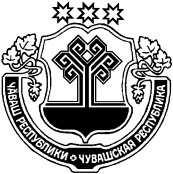 ЧУВАШСКАЯ РЕСПУБЛИКА ИБРЕСИНСКИЙ РАЙОН  ИР+Е +АРМЁС ЯЛ ПОСЕЛЕНИЙĚН АДМИНИСТРАЦИЙЕ                        ЙЫШĂНУ17.09.2018с.    № 49Ир=е +армёс ял.АДМИНИСТРАЦИЯМАЛОКАРМАЛИНСКОГО  СЕЛЬСКОГО ПОСЕЛЕНИЯПОСТАНОВЛЕНИЕ17.09.2018 г.      №  49село Малые Кармалы